DRAFT AGENDA v0.2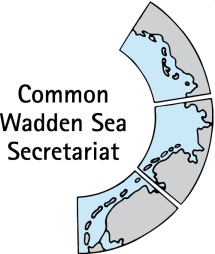 Expert group Climate Change Adaptation(EG-C 12) 9 February 2022Online meetingOpening of the Meeting and adoption of the AgendaThe meeting will be opened by the Chairperson at 09:30 on 9 February 2022. Proposal: Adopt the draft agenda of the meetingAdoption of the draft summary recordDocument: EG-C12-2-SR-EG-C11Proposal: Adopt the draft Summary Record of EG-C 11.AnnouncementsDocument: EG-C12-3-AnnouncementsMeeting participants are invited to hand in their information to the CWSS before the meeting. Individual announcements will not be repeated, but time given for questions [all]. Proposal: Note the informationWork plan 2022 - 2026Plan activities for 2022, the next presidency until 2026.Proposal: Plan and agree on activities Trilateral Governmental Conference (TGC)Document: EG-C 12-5 call for side eventDiscuss EG-C side event at the TGC., storybook presentation by Claus von Hoerschelmann.Proposal: Agree on side event(s) (and suggest to German presidency)Climate Vulnerability Index (CVI)Document: EG-C 12-6 CVI 2 reportInformation on progress with the CVI 2 workshop report.Proposal: Note the information Any Other Business and next meetingAny other business EG-C 13 Tuesday 26 April 2022 (online)Proposal: Note the informationClosingThe meeting will be closed no later than 12:00 on 9 February 2022.